                                             План урока  английского языка в 3 классе                                             по теме “А bite  to eat! I scream  for  ice-cream! “                                УМК «Английский в фокусе» Н.И.Быковой, Дж.Дули и др.  Цели:повторить лексику предыдущего урока, отработать употребление глагола to likeв вопросительной форме и кратких ответовм в  Present Simple; познакомить с традиционной английской едой; учить рассказывать о любимом  российском  лакомстве – мороженом; научить элементарным фразам этикетного диалога по теме «Покупки»; развивать навыки аудирования, чтения и говорения	Оборудование: плакат My Favourites,  интерактивное программное обеспечение Spotlight 3; картинки с изображением продуктов; плакат Present Simple.Планируемые результаты:Предметные:Формирование активного и пассивного лексического запаса по теме «Продукты».Умения поддерживать беседу о еде и напитках, вести элементарный этикетный диалог по теме «Покупки».Формирование дружелюбного отношения и толерантности к носителям другого языка.Личностные:Формирование учебно-познавательного интереса к новому учебному материалу и способам решения новой задачи.Развитие этических чувств, доброжелательности, эмоционально-нравственной отзывчивости, понимания и сопереживания.Метапредметные:         1.    Овладение навыками осознанно строить речевые высказывания в соответствии с задачами         к                 коммуникации.Овладение умением пользоваться наглядными средствами предъявления языкового материала.Овладение начальными формами  познавательной и личностной рефлексии.I. Организационный  момент.-  Hello, children! I am glad  to see you !  How  are  you?  -  Let’s  start our  lesson.  Look  at  the  screen  and  say  what  we  are  speaking  about.( Посмотрите на  экран  и скажите  о чем  мы  будем  говорить.)-   Right,  we  are  speaking  about  food.     2.  Фонетическая размина.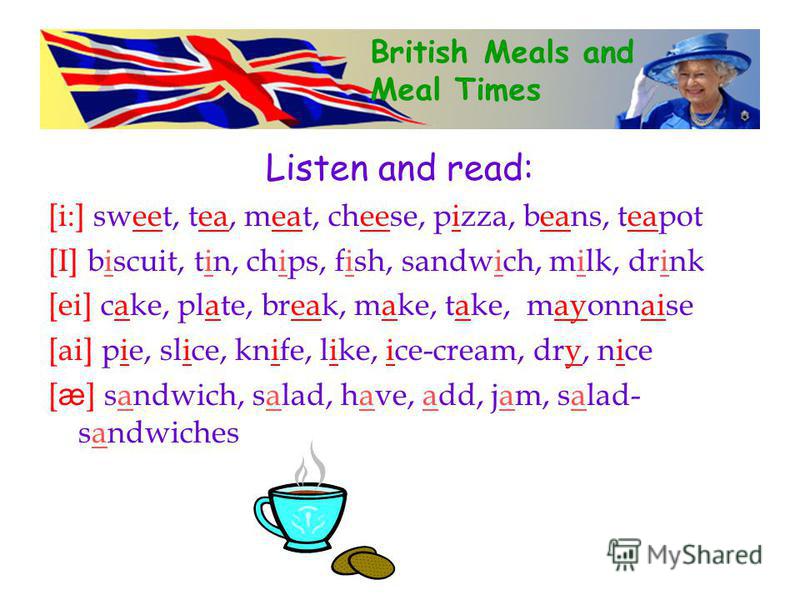     3.  Активизация лексики по  теме  в устной  речи.    -  Marina,  do  you  like toasts? (  Yes,  I  do.)    -  Does  Marina  like  toasts?  (  Yes,  she  does.)    -  Il’ya,  do  you  like  meat?  (  No,  I  don’t.)    -  Does  Il’ya  like  meat?  (  No,  hedoesn’t.)      4.  Работа  по  тексту  учебника.     -  Мы  узнали,  что  любите  вы. Ребята, а  вы хотите  узнать  какую  еду  дети  любят  в  Великобритании  и  в  России?  Open yourbooks at page  53  and read the text. (  Выполнение  заданий  к  тексту.)       5.  Динамическая пауза.    -  It’s  time for  break.       Hands up.  Clap,  clap,  clap!       Hands  down.  Shake,  shake,  shake!       Hands  on  hip.  Jump,  jump,  jump!       Hop,  hop,  hop,  stop!   6.   Продолжение  работы  по  теме  урока.     -  Look  at  the  screen  and  match  the  numbers  and  pictures.         Well done!  Now  say  me  what  you  like  and  what  you  don’t  like to eat.	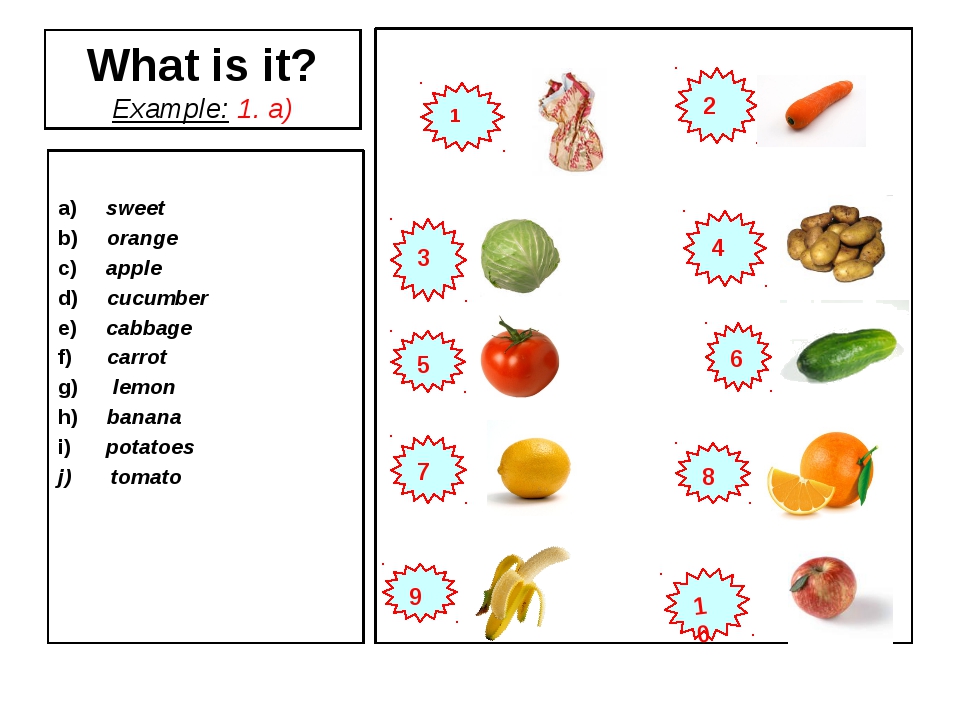          7.  Проверка  домашнего  задания (  учить диалог у.2 с.144 )	         8.    Инструктаж  по  выполнению  домашнего  задания (у.1 с.163    )         9.    Подведение  итогов  урока.           -  Ребята,  что  интересного  вы  узнали  сегодня  на  уроке?           -  Какие  фразы  и  слова  вы  запомнили?           -   Какое  задание  вам  понравилось  больше  всего?         (  Оценивание  деятельности  учащихся  на  уроке.)          -  That’s  all  for  now.  Goodbye!